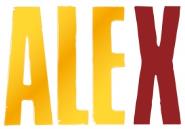 Presseinformation8. Februar 2018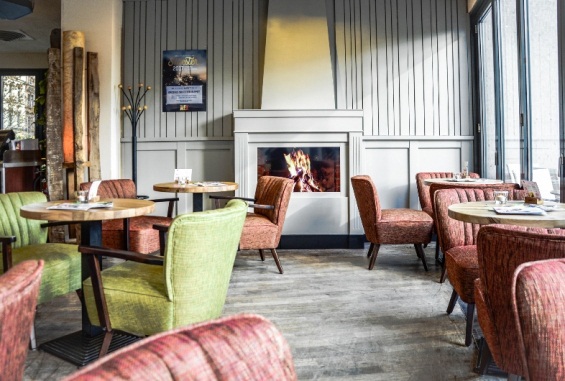 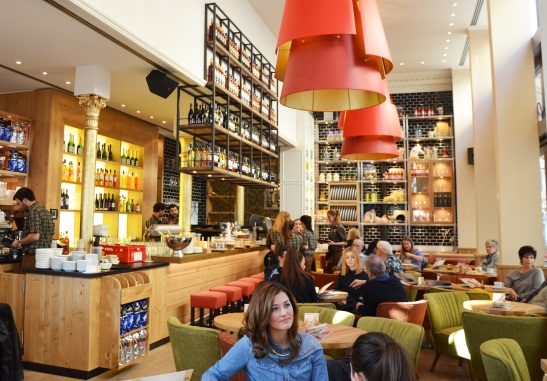 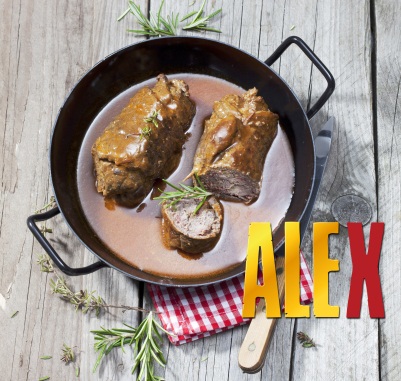 Herzhaft & lecker! Erlebnisgastrokette ALEX serviert beliebte Küchenklassiker Wiesbaden. – „Herzhaft & lecker“, so schmeckt Heimat! Wem läuft da nicht das Wasser im Mund zusammen, wenn er an so beliebte Klassiker der regionalen Küche, wie Sauerbraten oder Rouladen, denkt? Auch wenn sich in den letzten Jahrzehnten zunehmend internationale Einflüsse und Fastfood auf unserem Speisenplan bemerkbar gemacht haben, ist die Liebe der Deutschen zu ihren traditionellen Gerichten ungebrochen. Vor allem in den nassen und kalten Monaten vermitteln die deftigen Gaumenfreuden ein wohliges Gefühl für Bauch und Seele.Mit traditionellen Leibspeisen serviert ALEX noch bis Ende März in seinen 39 Betrieben deutschlandweit Herzhaft-Leckeres gegen den Winterblues. Diese Klassiker, wie man sie kennt und mag, stehen auf der ALEX-Auswahlliste und in der Beliebtheitsskala ganz oben: Rheinischer Sauerbraten mit Klößen, geschmorte Rinderroulade mit Kartoffelstampf und Apfelrotkohl, Hühnerfrikassee mit Spargel und Champignons oder Königsberger Klopse mit Salzkartoffeln und Kapernsoße. Da werden Erinnerungen an Mutterns Küche wach – oder an den letzten Skiurlaub… Denn zum Dessert gibt’s einen alpenländischen Klassiker: Kaiserschmarrn mit gerösteten Mandelblättchen, Vanille-Eis und heißen Rum-Pflaumen. Wer kann da schon widerstehen?Mehr Infos auf www.dein-alex.de oder www.facebook.de/alexgastro 1801Bildhinweise Diverse deutsche ALEX-Betriebe: ©ALEXText und Fotos in Druckqualität stehen in der Dropbox zum Download bereit.Pressekontakt:W&P PUBLIPRESS GmbHAnke Brunner, Sabine von der HeydeAlte Landstraße 12-14, D - 85521 OttobrunnTel.: +49-(0)89-66 03 96-6E-Mail: alex@wp-publipress.dewww.wp-publipress.deMitchells & Butlers Germany GmbHBernd Riegger (Geschäftsführer)Adolfstraße 16, D - 65185 WiesbadenTel: +49-(0)611-160580E-Mail: info@mabg.dewww.dein-alex.de und www.facebook.de/alexgastroÜber ALEX und BrasserieMitchells & Butlers plc. wurde 1898 gegründet. Der führende Betreiber von Pubs und Restaurants in Großbritannien (rund 1.700 Outlets, u.a. Marken wie All Bar One, Miller & Carter, Vintage Inn, Toby Carvery) verzeichnete 2017 (zum 30.9.) einen Umsatz in Höhe von 2,2 Mrd. Pfund. Anfang 1999 wurde die deutsche ALEX-Gruppe übernommen und seither kontinuierlich ausgebaut. Für das Management dieses innovativen Freizeitgastronomie-Konzeptes zeichnet die Mitchells & Butlers Germany GmbH, Wiesbaden (Geschäftsführer: Bernd Riegger), verantwortlich, unter deren Ägide auch das „Brasserie“-Konzept betrieben wird. Sie erwirtschaftete 2017 (z. 31.12.) mit mehr als 2.000 Mitarbeitern einen Umsatz in Höhe von 110,8 Mio. Euro (105,6 i. Vj). Unter den umsatzstärksten Freizeitgastronomie-Unternehmen im Segment der deutschen Systemgastronomie belegt Mitchells & Butlers seit 2004 einen der ersten drei Plätze. Zum fünften Mal in Folge wurde ALEX als „Familienfreundlichstes Unternehmen“ innerhalb der deutschen Freizeitgastronomie ausgezeichnet (unabhängige Studie von Goethe-Universität Frankfurt, Welt am Sonntag und ServiceValue, Sieger 2013, 2014, 2016 und 2017, Goldrang 2015). Im Februar 2017 zeichnete das Magazin Focus die ALEX-Kette für ihr nachhaltiges Engagement (Übernahme sozialer, ökonomischer und ökologischer Verantwortung) aus. Sowohl für Mitarbeiter als auch Kunden ist ALEX eine gute Wahl, wie zwei weitere Studien 2017 beweisen: Laut Focus-Studie „Deutschlands beste Jobs mit Zukunft“ gehört ALEX zu den Testsiegern (Juli 2017) und erhält außerdem das Prädikat „Von Kunden empfohlen: Hohe Weiterempfehlung“ in einer unabhängigen Studie von Focus/Deutschland Test und ServiceValue (September 2017).39 ALEX, 3 Brasserien in 35 deutschen Städten: Aachen, Berlin (2), Bielefeld (1 ALEX, 1 Brasserie), Braunschweig, Bremen (3), Chemnitz, Dortmund, Dresden, Düsseldorf, Frankfurt (2), Fürth, Gütersloh, Hamburg, Heilbronn, Karlsruhe, Kassel, Koblenz, Leipzig, Ludwigshafen, Magdeburg, Mainz, Mülheim a.d.R., München (2), Münster (Brasserie), Nürnberg, Oberhausen, Osnabrück, Paderborn, Potsdam, Regensburg, Rostock, Saarbrücken (1 ALEX, 1 Brasserie), Solingen, Wiesbaden und Zwickau. Betriebe in Vorbereitung: ALEX Berlin Mercedes Platz (Herbst 2018).Weitere Infos über www.dein-alex.de | www.deine-brasserie.deStandorte ALEX und Brasserie StandortTelefonALEX am Schloss01067 Dresden, Schloßstraße 70351/4076326-0ALEX im Burgkeller04109 Leipzig Naschmarkt 30341/20067530ALEX 08056 Zwickau Hauptmarkt 11-120375/270560ALEX Galerie Roter Turm09111 Chemnitz Neumarkt 20371/6662790ALEX am Alex10178 Berlin Panoramastraße 1a030/2404763ALEX Sony Center10785 Berlin Potsdamer Straße 4030/23097950 ALEX Wilhelmgalerie14467 Potsdam Platz der Einheit 140331/200900ALEX 18055 Rostock Neuer Markt 17-180381/203760ALEX im Alsterpavillon20354 Hamburg Jungfernstieg 54040/3501870ALEX Domshof28195 Bremen Domshof 160421/322670ALEX Hanseatenhof28195 Bremen Hanseatenhof 10421/1633980ALEX Waterfront28237 Bremen AG-Weser-Straße 30421/3803550ALEX am Kamp33098 Paderborn Kamp 30-3205251/6999630ALEX 33330 Gütersloh Strengerstraße 1105241/16877ALEX am Theater33602 Bielefeld Niederwall 220521/560410Brasserie 33602 Bielefeld Obernstraße 18-200521/560400ALEX im Paulus34117 Kassel Obere Königsstr. 28a0561/766170ALEX 38100 Braunschweig Bohlweg 69-700531/1216600ALEX 39104 Magdeburg Ulrichplatz 20391/597490ALEX40213 Düsseldorf, Kasernenstraße 48 (GAP 15)0211/56603-570ALEX Clemensgalerie42651 Solingen Mühlenplatz 10212/2211570ALEX 44135 Dortmund Ostenhellweg 18-210231/5897850ALEX Kortumstraße44787 Bochum Kortumstraße 390234/324670ALEX45468 Mülheim, Schloßstraße 11 - 150208/96819030ALEX CentrO46047 Oberhausen Promenade 10208/828430Brasserie 48143 Münster Salzstraße 350251/9816980ALEX 49074 Osnabrück Nikolaiort 10541/97050370ALEX 55116 Mainz Gutenbergplatz 1406131/1447350ALEX 56068 Koblenz Firmungstraße 32b0261/50081960ALEX Skyline Plaza60327 Frankfurt Europa Allee 8069/76807090ALEX The Squaire60549 Frankfurt The Squaire 17, Am Flughafen069/63 80 954-0ALEX 65183 Wiesbaden Langgasse 38-400611/3412740ALEX 66111 Saarbrücken Saarstraße 150681/37995950Brasserie66111 Saarbrücken Bahnhofstraße 38 0681/9068480ALEX 67059 Ludwigshafen Bismarckstraße 290621/5723920 ALEX 74072 Heilbronn Berliner Platz 1207131/2039890ALEX Post Galerie76133 Karlsruhe Kaiserstr. 2170721/5695780ALEX Rotkreuzplatz80634 München Rotkreuzplatz 8089/201893410ALEX Pasing Arcaden81241 München Pasinger Bahnhofsplatz 6089/217562410ALEX 90403 Nürnberg Hauptmarkt 100911/2446980ALEX 90762 Fürth Schwabacher Str. 430911/766410ALEX 93047 Regensburg Neupfarrplatz 6a0941/584060